         Україна                                       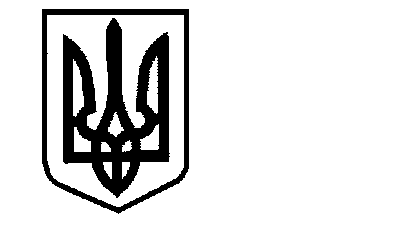 ХМІЛЬНИЦЬКА МІСЬКА РАДАВІННИЦЬКОЇ ОБЛАСТІР І Ш Е Н Н Я №1051від 22 грудня 2021 року                                                             25 сесії міської ради 8 скликання Про внесення змін та доповнень до Програми розвитку освіти Хмільницькоїміської  територіальної громади на 2019-2021 роки, затвердженої рішенням 53 сесії   Хмільницької міської ради 7 скликання  від 19.10.2018 року №1699 (зі змінами)       З метою створення належних умов для учасників освітнього процесу, враховуючи лист  Управління освіти, молоді та спорту  Хмільницької міської ради від 13.12.2021р. №1545, на виконання рішення Господарського суду Вінницької області від 11.11.2021р. по справі №902/691/21, керуючись  ст. ст. 26, 59 Закону України    «Про місцеве самоврядування в Україні», Хмільницька міська рада В И Р І Ш И Л А:1. Внести наступні зміни та доповнення до Програми  розвитку   освіти Хмільницької міської територіальної громадина 2019-2021 роки, затвердженої рішенням  53 сесії Хмільницької міської ради 7 скликання від 19.10.2018 року  №1699  (зі змінами), а саме:П.7 розділу 1 «Загальна характеристика Програми розвитку освіти Хмільницької міської територіальної громади на 2019-2021 роки»  викласти у новій редакції:Розділ 6 «Ресурсне забезпечення Програми»викласти в новій редакції:Розділ 8  «Напрямки діяльності та заходи Програми розвитку освіти Хмільницької міської територіальної громади на 2019-2021 роки»  доповнити підпунктом 5.41, 7.4 :Пункт 7 розділу 1 «Загальна характеристика Програми розвитку освіти Хмільницької міської територіальної громади на 2019-2021 роки», Розділ 6 «Ресурсне забезпечення Програми»у попередній редакції визнати такими, що втратили чинність.Архівному відділу міської ради (Поліщученко Р.М.) та організаційномувідділу міської ради (Тендерис О.В.) внести відповідні зміни  та доповнення до оригіналів документів відповідно до п.1 цього рішення.Контроль за виконанням цього рішення покласти на постійні комісії міської ради з питань планування соціально-економічного розвитку, бюджету, фінансів, підприємництва, торгівлі та послуг, інвестиційної та регуляторної політики (Кондратовець Ю.Г.) та питань охорони здоров’я, освіти, культури, молодіжної політики та спорту (Шумигора Ю.В.)/Міський голова                                                                Микола ЮРЧИШИН7.Обсяги фінансування Програми всього :60715,104 тис. грн.                                                      Джерела фінансуванняОбсяг фінансування,всього(тис.грн.)В тому числі за рокамиВ тому числі за рокамиВ тому числі за рокамиДжерела фінансуванняОбсяг фінансування,всього(тис.грн.)201920202021Бюджет Хмільницької міської територіальної громади60715,10418361,015838,026516,104№з/пНазва напряму діяльності (пріоритетні завдання )Перелік заходівПрограмиТермінвиконаннязаходуВиконавціДжерела фінансуванняОрієнтовні обсяги фінансування (тис. грн.)Орієнтовні обсяги фінансування (тис. грн.)Орієнтовні обсяги фінансування (тис. грн.)Орієнтовні обсяги фінансування (тис. грн.)Очікуваний результат№з/пНазва напряму діяльності (пріоритетні завдання )Перелік заходівПрограмиТермінвиконаннязаходуВиконавціДжерела фінансуванняВсього:В тому числі за рокамиВ тому числі за рокамиВ тому числі за рокамиОчікуваний результат№з/пНазва напряму діяльності (пріоритетні завдання )Перелік заходівПрограмиТермінвиконаннязаходуВиконавціДжерела фінансуванняВсього:201920202021V.Матеріально-технічне забезпечення5.41.Капітальний ремонт  системи опалення в НВК «ЗШ І-ІІІ ст.-ДНЗ» с. Сьомаки (теперішня назва- Комунальний заклад «Сьомацький заклад загальної середньої освіти І-ІІІ ступенів» Хмільницької міської ради) по вул. Шкільна,2      с. Сьомаки Хмільницького району Вінницької області, на виконання рішення Господарського суду Вінницької області  від 11.11.2021 року по справі №902/691/21 2021 р.Управління освіти, молоді та спорту Хмільницької міської ради Бюджет Хмільни-цької міської  терито-ріальної громади107,104107,104 Створення належних умов для учасників освітнього процесуVII.Інформатизація навчальних закладів7.4.Співфінансування придбання ноутбуків для педагогічних працівників закладів освіти Хмільницької міської територіальної громади для організації дистанційного навчання, інших форм здобуття загальної середньої освіти з використанням технологій дистанційного навчання2021р.Фінансове управлінняХмільницької міської ради шляхом передачі субвенції Вінницькому обласному бюджету Бюджет Хмільницької міської територіальної громади605,0605,0Підвищення якості освітнього процесу